Publicado en España el 04/09/2018 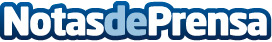 Comparar antes de comprar online, en España, ya es un hábito según tiendas.comUna de las ventajas de comprar online es la gran cantidad de información sobre los productos que se pueden encontrar en internet. Los consumidores quieren comparar precios, leer opiniones de otros usuarios y ver lo que les ofrecen las tiendas online
Por ello, los comparadores de precios están de modaDatos de contacto:María José Capdepón Valcarce600005872Nota de prensa publicada en: https://www.notasdeprensa.es/comparar-antes-de-comprar-online-en-espana-ya Categorias: Nacional E-Commerce Consumo Dispositivos móviles http://www.notasdeprensa.es